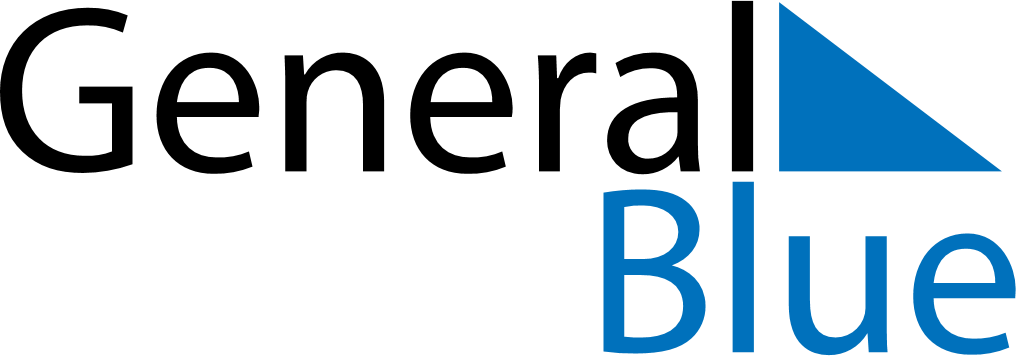 June 2024June 2024June 2024June 2024June 2024June 2024June 2024Na Yai Am, Chanthaburi, ThailandNa Yai Am, Chanthaburi, ThailandNa Yai Am, Chanthaburi, ThailandNa Yai Am, Chanthaburi, ThailandNa Yai Am, Chanthaburi, ThailandNa Yai Am, Chanthaburi, ThailandNa Yai Am, Chanthaburi, ThailandSundayMondayMondayTuesdayWednesdayThursdayFridaySaturday1Sunrise: 5:45 AMSunset: 6:35 PMDaylight: 12 hours and 49 minutes.23345678Sunrise: 5:45 AMSunset: 6:35 PMDaylight: 12 hours and 49 minutes.Sunrise: 5:45 AMSunset: 6:36 PMDaylight: 12 hours and 50 minutes.Sunrise: 5:45 AMSunset: 6:36 PMDaylight: 12 hours and 50 minutes.Sunrise: 5:45 AMSunset: 6:36 PMDaylight: 12 hours and 50 minutes.Sunrise: 5:45 AMSunset: 6:36 PMDaylight: 12 hours and 50 minutes.Sunrise: 5:45 AMSunset: 6:36 PMDaylight: 12 hours and 50 minutes.Sunrise: 5:46 AMSunset: 6:37 PMDaylight: 12 hours and 51 minutes.Sunrise: 5:46 AMSunset: 6:37 PMDaylight: 12 hours and 51 minutes.910101112131415Sunrise: 5:46 AMSunset: 6:37 PMDaylight: 12 hours and 51 minutes.Sunrise: 5:46 AMSunset: 6:38 PMDaylight: 12 hours and 51 minutes.Sunrise: 5:46 AMSunset: 6:38 PMDaylight: 12 hours and 51 minutes.Sunrise: 5:46 AMSunset: 6:38 PMDaylight: 12 hours and 51 minutes.Sunrise: 5:46 AMSunset: 6:38 PMDaylight: 12 hours and 52 minutes.Sunrise: 5:46 AMSunset: 6:38 PMDaylight: 12 hours and 52 minutes.Sunrise: 5:46 AMSunset: 6:39 PMDaylight: 12 hours and 52 minutes.Sunrise: 5:47 AMSunset: 6:39 PMDaylight: 12 hours and 52 minutes.1617171819202122Sunrise: 5:47 AMSunset: 6:39 PMDaylight: 12 hours and 52 minutes.Sunrise: 5:47 AMSunset: 6:39 PMDaylight: 12 hours and 52 minutes.Sunrise: 5:47 AMSunset: 6:39 PMDaylight: 12 hours and 52 minutes.Sunrise: 5:47 AMSunset: 6:40 PMDaylight: 12 hours and 52 minutes.Sunrise: 5:47 AMSunset: 6:40 PMDaylight: 12 hours and 52 minutes.Sunrise: 5:47 AMSunset: 6:40 PMDaylight: 12 hours and 52 minutes.Sunrise: 5:48 AMSunset: 6:40 PMDaylight: 12 hours and 52 minutes.Sunrise: 5:48 AMSunset: 6:41 PMDaylight: 12 hours and 52 minutes.2324242526272829Sunrise: 5:48 AMSunset: 6:41 PMDaylight: 12 hours and 52 minutes.Sunrise: 5:48 AMSunset: 6:41 PMDaylight: 12 hours and 52 minutes.Sunrise: 5:48 AMSunset: 6:41 PMDaylight: 12 hours and 52 minutes.Sunrise: 5:49 AMSunset: 6:41 PMDaylight: 12 hours and 52 minutes.Sunrise: 5:49 AMSunset: 6:41 PMDaylight: 12 hours and 52 minutes.Sunrise: 5:49 AMSunset: 6:41 PMDaylight: 12 hours and 52 minutes.Sunrise: 5:49 AMSunset: 6:42 PMDaylight: 12 hours and 52 minutes.Sunrise: 5:50 AMSunset: 6:42 PMDaylight: 12 hours and 52 minutes.30Sunrise: 5:50 AMSunset: 6:42 PMDaylight: 12 hours and 52 minutes.